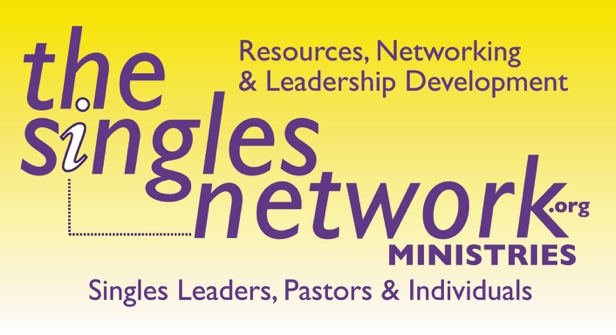 Single Adult LeadersRelationship CovenantBy Kris Swiatocho, Pastor Freddy JohnsonSo, what is the purpose behind a "Covenant" for your single adult leadership team? The objective is to agree with the expectation of your leadership's behavior while leading or serving on it. It's a set of guidelines, including areas of commitment. The Covenant could list items that include behavior at Church, in the ministry, whether on or off the Church grounds. It can consist of how they dress, alcohol use, dating within the team, sex outside of marriage, types of movies they watch, language, what they post on social media, having consistent time with God, attending Church and small groups, attending leadership training and prayer meetings, to doctrinal beliefs. It's up to you as a church or ministry to decide what you want to be in the Covenant. And its only value is if you enforce it. When you decide who will be on your team, ensure they know the Covenant and your expectations of their behavior. 

Note: As a part of someone serving on your team, you may also opt for a time to serve and their job description if needed. You can download a free Job Description list from our website or request one on our contact page. Remember, life happens, so don't assume anyone joining your team today will be there in 6 months. Also, pray about training others to one day be on your team. Take the time to meet with potential future leaders, encouraging existing leaders to do the same.  Below is a sample Covenant by Pastor Freddy Johnson when he pastored by Germantown Baptist. You can use or edit it to fit your leadership team. 

To maintain the unity of the spirit and exemplify the Biblical pattern of integrity in all our relationships, we will seek to…• Grow in our love for God and each other. (Matthew 22:37-39)• Becoming the right man and woman of character instead of merely trying to find the right person. (I Timothy 4:7b)• Being committed to sexual purity. (Romans 13:13; I Thessalonians 4:3)• Committed to reaching people for Jesus Christ. (II Timothy 4:5)• Prioritize lifting up Jesus Christ and loving people over matters of individual perspective and preference. (Ephesians 4:1-6,  Matthew 5:24,  Matthew 19:26)• Consider one another more important than ourselves. (Romans 12:10,           Philippians 2:3)• Submit to, and encourage one another in their strengths while at the same time protecting one another from their weaknesses. (Romans 15:1)• Speak the truth in love, addressing one another in a manner that ministers grace and builds each other up. (Ephesians 4:25-29)• Commit ourselves to being the guardians of one another's reputations and the custodians of each other's character. ( I Corinthians 6:5-7) Refrain from gossip. (I Timothy 5:13; Proverbs 20:19)• Approach matters of conflict sensitively and constructively, seeking resolution in accordance with the principles outlined in Matthew 18:15-18 and Ephesians 4:2-3.• We are free to do anything, but not everything is profitable. (I Corinthians 6:12)I agree with these scriptures and by God's grace.I will do my very best to fulfill them.__________________________________           _________________________Signature 						DateKris Swiatocho www.LaborDaySingles.org 
www.TheSinglesNetwork.org
www.IntentionalRelationshipSolutions.org
www.KrisSwiatochoMinistries.org
https://www.krisswiatochoministries.org/cruises.htmlPastor Freddy Johnson​www.https://www.northpointcolumbia.com/​